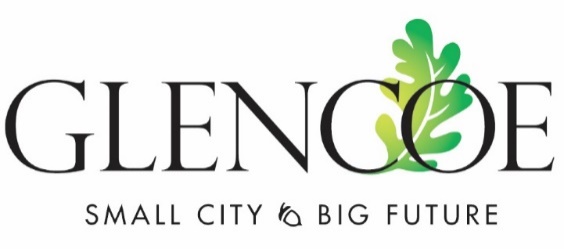 Attendees:  Ryan Voss, John Schrupp, Sue Olson, Allen Robeck, Cory Neid, Paul LemkeCity Staff:  City Administrator Mark Larson, Finance Director Todd Trippel, Public Works Director Mark Lemen, Assistant City Administrator Jon Jerabek, Public Works Director Jamie Voigt, Deputy City Clerk Kelly Hayes, Police Chief Tony Padilla, City Attorney Mark OstlundPLEDGE OF ALLEGIANCE AND MOMENT OF SILENCEMeeting was called to order by Mayor Voss at 7:00pm with all members present.CONSENT AGENDAApprove minutes of the regular meeting of April 18, 2022Acknowledge the following building permits:Approve the following licenses:  Temporary Liquor License First Congregational ChurchMotion:  Neid, seconded by Schrupp to approve the consent agenda.  All in favor, motion carried.PUBLIC COMMENT (agenda items only) - nonePUBLIC HEARINGSSet Public Hearing on Comprehensive Plan – Assistant City Administrator JerabekMotion:  Neid, seconded by Lemke to schedule a public hearing on Monday, May 16, 2022 for the Comprehensive Plan.  All in favor, motion carried. Public Hearing on Tax Abatement including Annexation of Development Land with IKWE Development and Glencoe Hotel Group, LLC for AmericInn Hotel Project – Michelle Lickness, IKWE DevelopmentMayor Voss opened the public hearing at 7:07pm.Mike Gavin, the owner of the property, spoke about how important it is to have a hotel in the community and how it would attract others to Glencoe which in turn would bring additional business to business owners.Motion:  Schrupp, seconded by Neid to close the public hearing at 7:22pm.  All in favor, motion carried.Approve Resolution 2022-014 - in the Matter of the Annexation Between the City of Glencoe and Helen Township Pursuant to Minnesota Statutes 414.035 – City Attorney OstlundMotion:  Schrupp, seconded by Robeck to approve Resolution 2022-014 - in the Matter of the Annexation Between the City of Glencoe and Helen Township Pursuant to Minnesota Statutes 414.035.  All in favor, motion carried.Approve Resolution 2022-015 – Resolution Approving Tax Abatement for Certain property in the City of Glencoe for Hotel project – City Attorney OstlundMotion:  Lemke, seconded by Schrupp to approve Resolution 2022-015 – Resolution Approving Tax Abatement for Certain property in the City of Glencoe for Hotel project.  All in favor, motion carried.MS4 Public Hearing – Public Works Director LemenMS4 public hearing was opened by Mayor Voss at 7:27pm.  There was no public comment.Motion:  Neid, seconded by Schrupp to close the public hearing at 7:29pm.  All in favor, motion carried.BIDS AND QUOTESFloor Covering quotes for Park Restrooms and Aquatic Center Floor – Public Works Director VoigtTwo bids were received to update the flooring in the outdoor restrooms.  Both companies gave a discount if the entrance and employee area in the Aquatic Center was included.Wall Coating in Oak Leaf Park Softball Bathrooms and Main Restroom – Public Works Director VoigtMotion: Neid, seconded by Lemke to approve the bid from Permanent Coating Solutions for the floors and walls for $17,402.50.  All in favor, motion carried.REQUESTS TO BE HEARD - noneITEMS FOR DISCUSSIONAppraisal for Shanahan Property on Morningside Avenue – City Attorney OstlundAppraisal came in much higher than expected, $365,000.  It was recommended not to do anything at this time until the right project comes up.Remove Building Permit Acknowledgement from Consent Agenda to be replaced with a monthly report on Building Permits issued – City Administrator LarsonMotion:  Schrupp, seconded by Neid to remove the building permit from the consent agenda and have a report at the end of the packet.  All in favor, motion carried.   Awning and Sign Grant Funding – City AdministratorMotion:  Schrupp, seconded by Neid to add another $5,000 to the line item and then take others on a case by case basis.  All in favor, motion carried.ROUTINE BUSINESProject UpdatesContracts have been signed for the 2022 Pavement Plan with Wm. Mueller & Sons.Economic Development - nonePublic Input - noneReports - noneCity BillsMotion:  Schrupp, seconded by Neid to approve the city bills.  All in favor, motion carried.ADJOURNMENTMotion:  Robeck, seconded by Olson to adjourn at 7:54pm.  All in favor, motion carried.____________________________________________________		_______________________Ryan Voss, Mayor													Date____________________________________________________		_______________________Mark D. Larson, City Administrator								Date101 8th St Wmechanical - bathroom remodel928 13th St Wcommercial plumbing928 13th St Wcommercial plumbing928 13th St Wcommercial add bathroom2905 14th St EMS4923 Chandler Ave Nsign1411 Prairie Avenew home1411 Prairie Aveplumbing new home1411 Prairie Avemechanicaal new home2401 14th St Ereroof923 Chandler Ave Ncommercial reside611 Chandlerdemolition, controlled burn1518 Elsie Drplumbing new home1518 Elsie Drmechanical new home1929 15th Street Eplumbing replace shower702 11th St Edeck1405 Prairie Ave Nfence1129 Ives Ave Nfence